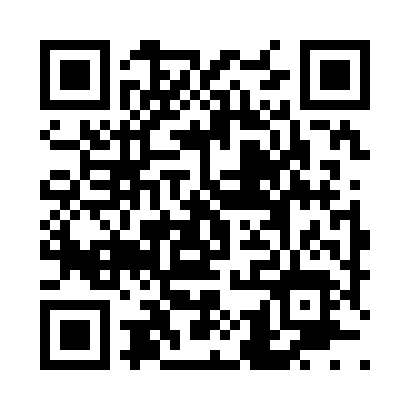 Prayer times for Bennettsburg, New York, USAMon 1 Jul 2024 - Wed 31 Jul 2024High Latitude Method: Angle Based RulePrayer Calculation Method: Islamic Society of North AmericaAsar Calculation Method: ShafiPrayer times provided by https://www.salahtimes.comDateDayFajrSunriseDhuhrAsrMaghribIsha1Mon3:505:341:115:158:4810:322Tue3:515:351:115:158:4810:323Wed3:515:351:125:158:4810:324Thu3:525:361:125:158:4710:315Fri3:535:371:125:158:4710:306Sat3:545:371:125:158:4710:307Sun3:555:381:125:158:4610:298Mon3:565:391:125:158:4610:289Tue3:575:391:135:158:4610:2810Wed3:585:401:135:158:4510:2711Thu3:595:411:135:158:4510:2612Fri4:005:421:135:158:4410:2513Sat4:025:421:135:158:4310:2414Sun4:035:431:135:158:4310:2315Mon4:045:441:135:158:4210:2216Tue4:055:451:135:158:4110:2117Wed4:075:461:135:158:4110:2018Thu4:085:471:145:158:4010:1919Fri4:095:481:145:148:3910:1720Sat4:115:491:145:148:3810:1621Sun4:125:491:145:148:3810:1522Mon4:135:501:145:148:3710:1323Tue4:155:511:145:148:3610:1224Wed4:165:521:145:138:3510:1125Thu4:185:531:145:138:3410:0926Fri4:195:541:145:138:3310:0827Sat4:205:551:145:128:3210:0628Sun4:225:561:145:128:3110:0529Mon4:235:571:145:128:3010:0330Tue4:255:581:145:118:2910:0231Wed4:265:591:145:118:2710:00